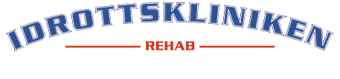 Bjuder in till 2-dagars fotkurs3-4 februari 2018 kl. 8.30- 16.00Lärare är Markku Paanalahti, PhD, fysioterapeut och naprapat. Tidigare verksam på KI:s podiatrikurs och Alfta Rehab.
Kursen kommer att ge dig:Fördjupade kunskaper om podiatrisk undersökning och behandling av muskuloskeletala skador och dysfunktioner i foten och fotleden.Ökad förståelse för hur fotproblem kan uppstå på grund av andra dysfunktioner i rörelseapparaten.Behandlingsmetoder såsom mobiliseringstekniker, visuell gånganalys och avlastning med hjälp av olika sorters korrigeringskilar.Kostnad: 4 000 kr (exkl. moms), anmälan är bindande.Plats: Idrottskliniken Rehab, Vintervägen 50 A, Solna.För- och eftermiddagsfika ingår.Begränsat antal platser.Anmälan med namn, e-mail och mobilnummer till:reception@idrottsklinikenrehab.seVÄLKOMMEN!